Министерство культуры Республики ДагестанНациональная библиотека Республики Дагестан им. Р. ГамзатоваСлужба научной информации по культуре и искусству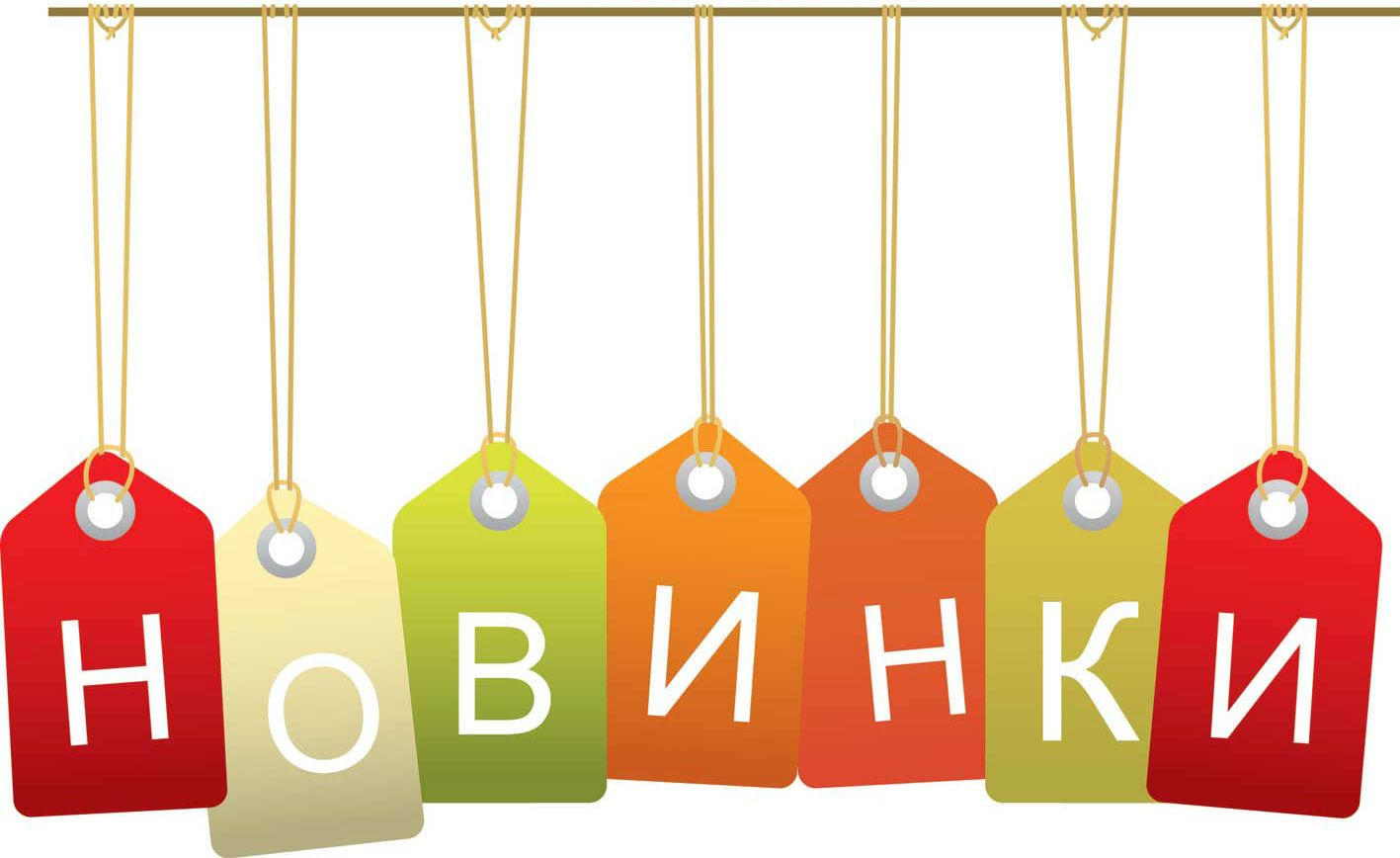 Бюллетень новых поступлений: для специалистов сферы культуры, искусства и образования за 2023 годМахачкала - 2023Уважаемые коллеги!Заказывая материалы из «Бюллетеня…», не забывайте указать заглавие документа и номер, под которым он числится в фонде. Не задерживайте документы, так как они имеются в единственном экземпляре. Срок пользования документами – 15 дней.Обращаемся к работникам учреждений культуры с просьбой высылать наиболее интересные материалы из опыта своей работы в фонд Службы научной информации по культуре и искусству. Тем самым вы будете способствовать распространению и внедрению своего опыта в работу других учреждений культуры Республики Дагестан и Российской Федерации.Вниманию библиографов ЦБС!Не забывайте информировать специалистов по культуре и искусству вашего региона о выходе очередного выпуска бюллетеня.Наш адрес:367000, Республика Дагестан,	г. Махачкала, пр. Гамзатова, 43Национальная библиотека РД им. Р. ГамзатоваСлужба научной информации по культуре и искусствуE-mail: irina-sniki@yandex.ruТелефон для справок: (8722) 67-43-87 (доб. 222).Составитель: Заслуженный работник культуры РД,зав. СНИКИ Кузьмина И.А. Малотиражные издания:Библиографические списки:Методические материалы:№1962 Библиотеки как культурное наследие современного общества : сб. матер. регион. НПК / МК РД; ГБУ РД «Нац. библ. РД им. Р. Гамзатова. – Махачкала, 2022. – 144 с. : ил. – М-1179№1964 Век Расула Гамзатова : сб. матер. и метод. рек. по проведению меропр. к 100-летию Р. Гамзатова / ГБУ РД НБ РД им. Р. Гамзатова ; сост. З. А. Абдулатипова. – Махачкала, 2022. – 152 с. : ил. – М-1181№1963 2014 – Год культуры. Республика Дагестан / МК РД ; сост. К. Гаджиева, В. Тимофеева. – Махачкала : ИЦ «Мастер», 2014. – 55 с. : ил. – М-1180№1965 Поэтический век Расула Гамзатова : сб. матер. Всерос. конф. (г. Махачкала, 6-7 сент. 2023 г.) / МК РД, НБ РД им. Р. Гамзатова ; сост. М. В. Магомедова. – Махачкала, 2023. - 151 с. - М-1182№1966 Формирование и использование электронных ресурсов библиотек России : матер. Ежегод. совещ. рук-лей федер. и центр. регион. б-к России (Москва, 23-24 окт. 2012 г.) / М. : Пашков дом, 2013. - 93 с. - М-1183Сценарии: